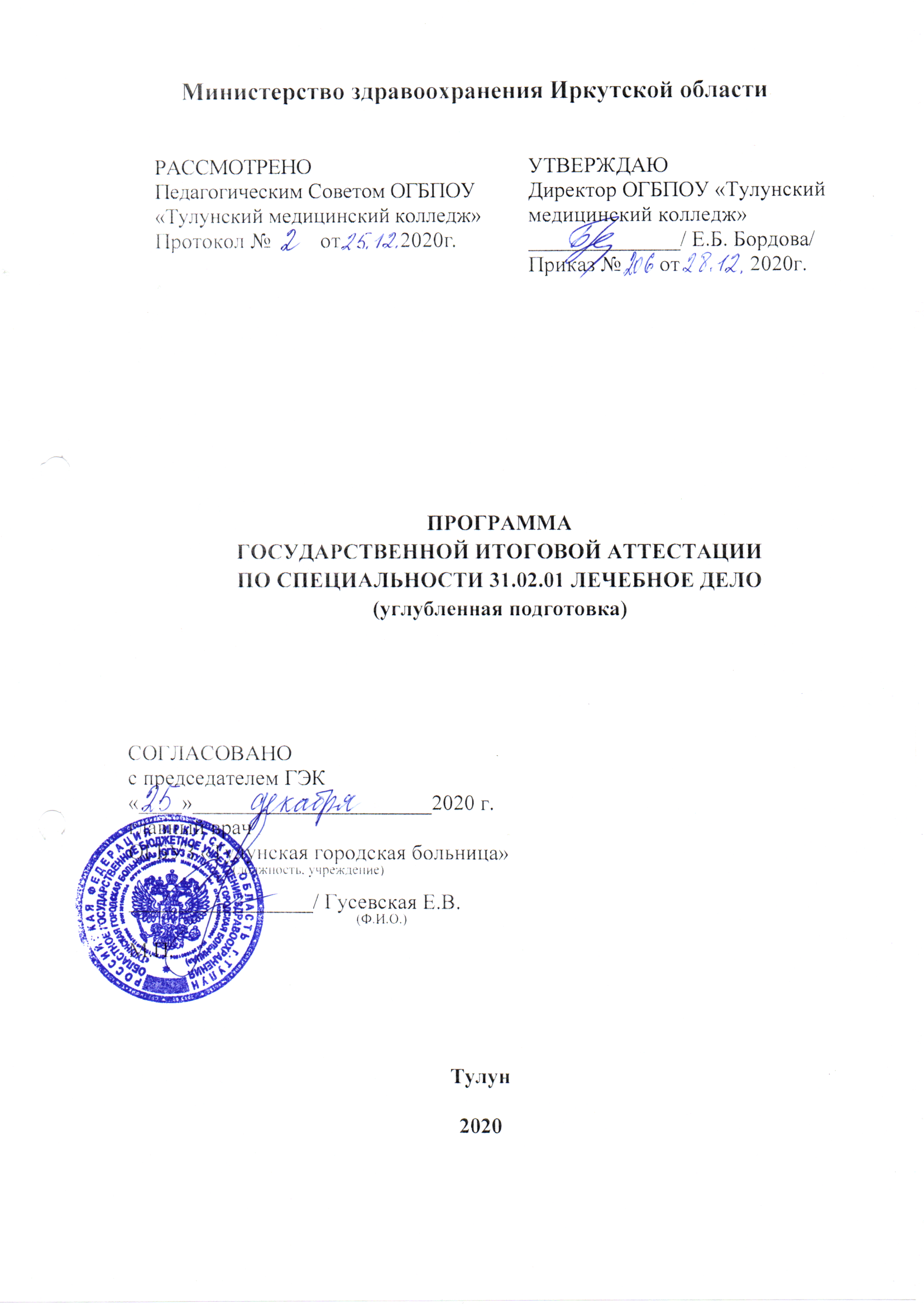 ПАСПОРТ ПРОГРАММЫ ГОСУДАРСТВЕННОЙ ИТОГОВОЙ АТТЕСТАЦИИОбщие положенияПрограмма государственной итоговой аттестации (далее- ГИА) является частью программы подготовки специалистов среднего звена в соответствии с ФГОС СПО по специальности 31.02.01Лечебное дело.В Программе государственной итоговой аттестации определены:нормативная база государственной итоговой аттестации;цели и задачи государственной итоговой аттестации;форма, сроки проведения государственной итоговой аттестации;область применения программы государственной итоговой аттестации;структура и содержание государственной итоговой аттестации;условия реализации программы государственной итоговой аттестации;оценка результатов государственной итоговой аттестации. Программа государственной итоговой аттестации ежегодно пересматривается и утверждается директором ОГБПОУ «Тулунский медицинский колледж» (далее колледж) после её обсуждения на заседании педагогического совета с обязательным участием представителей работодателей.Нормативная база программыгосударственной итоговой аттестации.Программа государственной итоговой аттестацииКолледжаразработана на основании следующих нормативных документов:  Федеральный закон № 273-ФЗ от 29.12.2012 г. «Об образовании в Российской Федерации»;Приказ Министерства образования и науки РФ от 17 ноября 2017г. №1138 «Изменения, которые вносятся в порядок проведения государственной итоговой аттестации по образовательным программам среднего профессионального образования, утвержденный Приказом министерства образования и науки РФ от 16 августа 2013 г. № 968».Приказ Министерства образования и науки РФ №1580 от 15.12.2014г. «О внесении изменений в порядок организации и осуществления образовательной деятельности по образовательным программам среднего профессионального образования, утверждённый Приказом Министерства образования и науки РФ №464 от 14 июня 2013г.;Федеральный государственный образовательный стандарт по специальности среднего профессионального образования 31.02.01 Лечебное дело. Утвержден приказом Министерства образования и науки Российской Федерации № 514 от 12.05.2014 г., зарегистрирован Минюстом России 11.06.2014 № 32673;Устав ОГБПОУ «Тулунскиймедицинский колледж»;Учебный план ОГБПОУ «Тулунский медицинский колледж» по специальности 31.02.01 Лечебное дело;Локальные акты ОГБПОУ «Тулунский медицинский колледж»:Положение о выпускной квалификационной работе в ОГБПОУ «Тулунский медицинский колледж»;Методические рекомендации для студентов по написанию курсовых и дипломных работ, Методические рекомендации для студентов по оформлению текстовых документов.Форма проведения государственной итоговой аттестацииФормой ГИА по специальности 31.02.01 Лечебное дело является  защита выпускной квалификационной работы (далее - ВКР). Цель и задачи государственной итоговой аттестации	Целью государственной итоговой аттестации является установление соответствияуровня и качества подготовки выпускника требованиям Федерального государственного образовательного стандарта среднего профессионального образования по специальности 31.02.01 Лечебное дело (углубленная подготовка). Задачами государственной итоговой аттестации являются:развитие умения применять теоретические знания, практические умения, навыки, приобретенные в процессе обучения при решении частных научно-исследовательских и практических профессиональных задач;развитие умения изучать, анализировать, обобщать литературные источники;развитие умения логически излагать материал, формулировать выводы и предложения при решении разработанных в ВКР вопросов;приобретение опыта публичного выступления по результатам выполнения ВКР и умения аргументировано отстаивать и защищать свою позицию;развитие навыков самостоятельной работы, творческой инициативы, ответственности, организованности.1.5. Сроки проведения, объем времени на подготовку и защиту выпускной квалификационной работыСроки проведения ГИА утверждаются в рамках графика учебного процесса. Дата защиты ВКР утверждается приказом директора колледжа.Изменения в дате и времени после выхода приказа не допускаются.Область применения программы государственной итоговой аттестации        Программа ГИА предназначенадля проведения процедуры ГИА и аттестационного испытания выпускника на соответствие уровня и качества его подготовки требованиям ФГОС СПО по специальности 31.02.01Лечебное дело (углубленная подготовка).Выпускник, освоивший ППССЗ СПО по специальности 31.02.01 Лечебное дело, должен обладать общими компетенциями, включающими в себя способность:ОК 1. Понимать сущность и социальную значимость своей будущей профессии, проявлять к ней устойчивый интерес.  ОК 2. Организовывать собственную деятельность, выбирать типовые методы и способы выполнения профессиональных задач, оценивать их выполнение и качество.  ОК 3. Принимать решения в стандартных и нестандартных ситуациях и нести за них ответственность.ОК 4. Осуществлять поиск и использование информации, необходимой для эффективного выполнения профессиональных задач, профессионального и личностного развития. ОК 5. Использовать информационно-коммуникационные технологии в профессиональной деятельности.  ОК 6. Работать в коллективе и команде, эффективно общаться 
с коллегами, руководством, потребителями.ОК 7. Брать на себя ответственность за работу членов команды (подчиненных), за результат выполнения заданий.  ОК 8. Самостоятельно определять задачи профессионального и личностного развития, заниматься самообразованием, осознанно планировать и осуществлять повышение квалификации.ОК 9. Ориентироваться в условиях смены технологий 
в профессиональной деятельности.ОК 10. Бережно относиться к историческому наследию и культурным традициям народа, уважать социальные, культурные и религиозные различия.ОК 11. Быть готовым брать на себя нравственные обязательства по отношению к природе, обществу и человеку.ОК 12. Организовывать рабочее место с соблюдением требований охраны труда, производственной санитарии, инфекционной и противопожарной безопасности.ОК 13. Вести здоровый образ жизни, заниматься физической культурой и спортом для укрепления здоровья, достижения жизненных и профессиональных целей.Выпускник, освоивший ППССЗ СПО, должен обладать профессиональными компетенциями, соответствующим видам деятельности:Диагностическая деятельностьПК 1.1. Планировать обследование пациентов различных возрастных групп.ПК 1.2. Проводить диагностические исследования.ПК 1.3. Проводить диагностику острых и хронических заболеваний.ПК 1.4. Проводить диагностику беременности.ПК 1.5. Проводить диагностику комплексного состояния здоровья ребёнка.ПК 1.6. Проводить диагностику смерти.ПК 1.7. Оформлять медицинскую документацию.Лечебная деятельность:ПК 2.1. Определять программу лечения пациентов различных возрастных групп.ПК 2.2. Определять тактику ведения пациента.ПК 2.3. Выполнять лечебные вмешательства.ПК 2.4. Проводить контроль эффективности лечения.ПК 2.5. Осуществлять контроль состояния пациента.ПК 2.6. Организовывать специализированный сестринский уход 
за пациентом.ПК 2.7. Организовывать оказание психологической помощи пациенту и его окружению.ПК 2.8. Оформлять медицинскую документацию.Неотложная медицинская помощь на догоспитальном этапе:ПК 3.1. Проводить диагностику неотложных состояний.ПК 3.2. Определять тактику ведения пациента.ПК 3.3. Выполнять лечебные вмешательства по оказанию медицинской помощи на догоспитальном этапе.ПК 3.4. Проводить контроль эффективности проводимых мероприятий.ПК 3.5. Осуществлять контроль состояния пациента.ПК 3.6. Определять показания к госпитализации и проводить транспортировку пациента в стационар.ПК 3.7. Оформлять медицинскую документацию.ПК 3.8. Организовывать и оказывать неотложную медицинскую 
помощь пострадавшим в чрезвычайных ситуациях.Профилактическая деятельность:ПК 4.1. Организовывать диспансеризацию населения и участвовать 
в ее проведении.ПК 4.2. Проводить санитарно-противоэпидемические мероприятия 
на закрепленном участке.ПК 4.3. Проводить санитарно-гигиеническое просвещение населения.ПК 4.4. Проводить диагностику групп здоровья.ПК 4.5. Проводить иммунопрофилактику.ПК 4.6. Проводить мероприятия по сохранению и укреплению здоровья различных возрастных групп населения.ПК 4.7. Организовывать здоровьесберегающую среду.ПК 4.8. Организовывать и проводить работу Школ здоровья для пациентов и их окружения.ПК 4.9. Оформлять медицинскую документацию.Медико-социальная деятельность:ПК 5.1. Осуществлять медицинскую реабилитацию пациентовс различной патологией.ПК 5.2. Проводить психосоциальную реабилитацию.ПК 5.3. Осуществлять паллиативную помощь.ПК 5.4. Проводить медико-социальную реабилитацию инвалидов, одиноких лиц, частников военных действий и лиц из группы социального риска.ПК 5.5. Проводить экспертизу временной нетрудоспособности.ПК 5.6. Оформлять медицинскую документацию.Организационно-аналитическая деятельность:ПК 6.1. Рационально организовывать деятельность персонала с соблюдением психологических и этических аспектов работы в команде.ПК 6.2. Планировать свою деятельность на ФАПе, в здравпункте промышленных предприятий, детских дошкольных учреждениях, центрахобщей врачебной (семейной) практики и анализировать ее эффективность.ПК 6.3. Вести медицинскую документацию. ПК 6.4. Организовывать и контролировать выполнение требований противопожарной безопасности, техники безопасности и охраны труда на ФАПе, в здравпункте промышленных предприятий, детских дошкольных учреждениях, центрах офисе общей врачебной (семейной) практики.ПК 6.5. Повышать профессиональную квалификацию и внедрять новые современные формы работы.Выполнение работ по одной или нескольким профессиям рабочих, должностям служащих.2. СОДЕРЖАНИЕ ГОСУДАРСТВЕННОЙ ИТОГОВОЙ АТТЕСТАЦИИ2.1.  Этапностьпроведения ГИАПрограммой ГИА предусматривается трехэтапность процедуры:1 этап - организационный этап;2 этап - подготовка ВКР; 3 этап - защита ВКР.1 этап - Организационный этап:определение тематики ВКР;создание комплекта контрольно-оценочных средств ГИАопределение состава ГЭК;закрепление тем ВКР, назначение руководителя и рецензента ВКР;допуск к ГИА.2 этап - Подготовка ВКР:выполнение ВКР;написание отзыва руководителем;рецензирование ВКР;допуск к защите ВКР3 этап - Защита ВКР:представление отзыва руководителя;публичный доклад с применением компьютерной презентации;представление рецензии;ответы выпускника на вопросы членов ГЭК;оценка ГИА членами ГЭК, решение ГЭК о присвоении выпускнику квалификации и выдаче диплома СПО;оглашение результатов ГИА выпускникам.2.2. Содержание организационного этапа ГИАОпределение тематики ВКРТемы ВКР определяются преподавателями МДК в рамках профессиональных модулей, рассматриваются на заседании ЦМК профессиональных модулей специальности 31.02.01 Лечебное дело, утверждаются на заседании методического совета колледжа.Студент имеет право выбора темы выпускной квалификационной работы, в том числе предложения своей тематики с необходимым обоснованием целесообразности ее разработки для практического применения.Темы ВКР имеют практико-ориентированный характер и соответствуют содержанию одного или нескольких профессиональных модулей.Определение состава государственной экзаменационной комиссииДля проведения ГИА создается приказом директора колледжа государственная экзаменационная комиссия (далее - ГЭК).ГЭК формируется из представителей работодателей по профилю подготовки выпускников, преподавателей колледжа.Состав ГЭК:председатель ГЭК, назначаемый распоряжением Министерства здравоохранения Иркутской области;заместитель председателя ГЭК (директор колледжа или его заместитель);члены ГЭК – 2 (преподаватели колледжа и представители работодателей);Секретарь ГЭК (из числа преподавателейколледжа или учебно-вспомогательного персонала).Закрепление тем ВКР, назначение руководителя и рецензента ВКРДля подготовки выпускной квалификационной работы назначается руководитель и рецензент из числа специалистов предприятий, организаций, учреждений, являющихся потребителями кадров данной специальности, преподавателей другого медицинского колледжа или другого учебного заведения, хорошо владеющих вопросами, связанными с темой дипломной работы.Закрепление за студентами тем выпускных квалификационных работ, назначение руководителей, рецензентов осуществляется приказом директора колледжа.Допуск к ГИАУсловием допуска к ГИА является:отсутствие академической задолженности и выполнениестудентомв полном объеме учебного плана по ППССЗ специальности 31.02.01 Лечебное дело;Основание – документы: «Сводная оценочная ведомость».Допуск выпускников к ГИА утверждается приказом директора колледжа по представлению заместителя директора по УР.2.3.Этап подготовки ВКРВыполнение ВКР выпускником осуществляется в соответствии с методическими указаниями по выполнению и защите ВКР, индивидуальным заданием по выполнению ВКР, с соблюдением индивидуального графика.Методическую помощь выпускнику в подготовке ВКР оказывает руководитель ВКР.По результатам выполнения ВКР руководитель оформляет следующие документы:«Отзыв руководителя выпускной квалификационной работы», в котором дает текстовое заключение о ВКР в соответствии с оценочным листом выпускной квалификационной работы и методическими рекомендациями руководителю ВКР;«График консультаций»;«План задание на ВКР».Руководитель ВКР направляет работу выпускника на внешнее рецензирование.По результатам выполнения ВКР рецензент оформляет следующие документы:- «Рецензия на выпускную квалификационную работу», в которой дает текстовое заключение о работе в соответствии с оценочным листом выпускной квалификационной работы и методическими рекомендациями по рецензированию ВКР. Внесение изменений в ВКР после проведения рецензирования не допускается.Руководителем ВКР выпускная квалификационная работа выпускника предоставляется с отзывом руководителя и рецензией заместителю директора по УР не позднее 3 дней до защиты ВКР.Допуск выпускника к защите ВКР утверждается приказом директора колледжа по представлению заведующих отделением (основание –отсутствие академической задолженности, выпускная квалификационная работа выпускника с положительным отзывом руководителя и рецензией).2.4.Содержание этапа защиты ВКРПредставление ВКР студента секретарем ГЭК (Ф.И.О. специальность, тема ВКР, руководитель, рецензент, результат отзыва руководителя и рецензента).Защита ВКР выпускником проводится на открытом заседании ГЭК в форме публичного доклада с применением компьютерной презентации.Продолжительность защиты ВКР на одного студента не более 30 мин.Публичный докладвыпускника строится на основе подготовленного плана выступления и компьютерной презентации.Требования к публичному докладу, компьютерной презентации определены в методических указаниях по выполнению и защите ВКР.Ответы на вопросы членов ГЭКЧлены ГЭК задают выпускнику вопросы, связанные с темой ВКР.    Оценка ГИА членами ГЭКРезультатызащиты ВКР подводятсяна закрытом заседании ГЭК.Каждый член ГЭКдает оценку качества защиты ВКР по утвержденным критериям.Решение государственной экзаменационной комиссии по итоговой оценке каждого показателя оценки результата принимается простым большинством голосов членов комиссии, участвующих в заседании, при обязательном присутствии председателя комиссии или его заместителя. При равном числе голосов голос председателя на заседании государственной экзаменационной комиссии является решающим. При определении окончательной оценке при защите ВКР учитывается:- доклад выпускника;- ответы на вопросы;- отзыв руководителя;- оценка рецензента;- успеваемость студента за период обучения в колледже.Итоговый суммарный результат показателей оценки в баллах интерпретируется в соответствии со шкалой в оценку  ГИА по пятибалльной системе «отлично», «хорошо», «удовлетворительно», «неудовлетворительно».Результаты ГИА фиксируются в документах «Оценочный лист результатов государственной итоговой аттестации выпускника», «Протокол заседания государственной экзаменационной комиссии», «Зачетная книжка студента». Решение ГЭК о присвоении выпускнику квалификации и выдаче диплома СПО фиксируются в документах: «Протокол заседания государственной экзаменационной комиссии», «Зачетная книжка студента».Оглашение результатов ГИА выпускникам.Председатель ГЭК объявляет присутствующим выпускникам результаты ГИА, решение ГЭК о присвоении выпускнику квалификации и выдаче диплома СПО.По результатам ГИА выпускник имеет право подать в апелляционную комиссию письменное заявление о нарушении, по его мнению, установленного порядка проведения государственной итоговой аттестации и (или) несогласии с ее результатами в соответствии с Положением о порядке проведения ГИА.3. УСЛОВИЯ РЕАЛИЗАЦИИ ПРОГРАММЫ ГОСУДАРСТВЕННОЙ ИТОГОВОЙ АТТЕСТАЦИИОбеспечение проведения ГИА осуществляется колледжем с использованием необходимых для организации образовательной деятельности средств:документационное обеспечение проведения ГИА;материально-техническое обеспечение проведения ГИА;кадровое обеспечение ГИА.Для выпускников из числа лиц с ограниченными возможностями здоровья ГИА проводится колледжем в соответствии с Положением о порядке проведения ГИА.3.1.  Документационное обеспечение проведения ГИАМатериально-техническое  обеспечение проведения ГИАРеализация программы ГИА предполагает наличие оборудованных кабинетов для  подготовки и защиты государственной  итоговой аттестации.3.3. Кадровое обеспечение ГИАОЦЕНКА РЕЗУЛЬТАТОВ ГОСУДАРСТВЕННОЙ ИТОГОВОЙ АТТЕСТАЦИИКритерии оценки результатов ГИАОценка результатов ГИА определяется оценкой качества защиты ВКР по утвержденным критериям. Итоговый суммарный результат показателей оценки в баллах интерпретируется в соответствии со шкалой в оценку ГИА по пятибалльной системе «отлично», «хорошо», «удовлетворительно», «неудовлетворительно».Основные показатели критерии оценки результата ГИА, система выставления оценки определены в Положении о государственной итоговой аттестации.Регистрация результатовГИАВ документе «Оценочный лист результатов государственной итоговой аттестации выпускника» регистрируется результат защиты ВКР по пятибалльной системе.Сводные результаты ГИА по учебной группе вносятся в соответствующие графы документа «Ведомость результатов государственной итоговой аттестации».Решение ГЭК о присвоении квалификации, выдаче диплома на основании результатов ГИА фиксируется в протоколе заседания ГЭК.Результат ГИА, решение ГЭК о присвоении квалификации выпускнику, выдаче диплома фиксируется в зачетной книжке студента.ПЕРЕЧЕНЬ ПРИЛОЖЕНИЙ К ПРОГРАММЕ ГОСУДАРСТВЕННОЙ ИТОГОВОЙ АТТЕСТАЦИИМинистерство здравоохранения Иркутской областиОГБПОУ «Тулунский медицинский колледж»Примерные темы ВКР по специальности 31.02.01 Лечебное дело на 2020/2021 учебный годПМ.02. Лечебная деятельностьМДК.02.01 Лечение пациентов терапевтического профиляЛечебное питание инфекционных больных (на примере…)Особенности диетотерапии у пациентов с заболеваниями желудочно-кишечного тракта (на примере…)Особенности немедикаментозного лечения пациентов с бронхиальной астмой (на примере…)Факторы риска развития гипертонической болезни. Особенности медикаментозного лечения пациентов с артериальной гипертензией (на примере…) Влияние образа жизни на возникновение и развитие гипертонической болезни.Современные методы лечения заболеваний органов дыхания.Сравнительный анализ методов лечения заболеваний сердечно - сосудистой системы.Роль фельдшера в лечении заболеваний эндокринной системы.Современные подходы к лечению бронхиальной астмы.Современные подходы к лечению пиелонефритов.Роль табакокурения в развитии хронической обструктивной болезни легких.Факторы риска развития ишемической болезни сердца.Роль фельдшера в выявлении факторов риска развития ожирения и его профилактике.Влияние образа жизни на возникновение и развитие гипертонической болезни.ХОБЛ. Оценка риска развития. Принципы фармакотерапии.Особенности этиологии, патогенеза, клинических проявлений, течения сахарного диабета 1 типа (СД 1 типа). Принципы фармакотерапии.Особенности этиологии, патогенеза, клинических проявлений, течения сахарного диабета 2 типа (СД 2 типа). Принципы фармакотерапии.Роль фельдшера в выявлении туберкулеза. Современные методы лечения.Оценка пищевого поведения у пациентов с метаболическим синдромом.Психосоматические заболевания и их профилактика.Влияние стрессовых ситуаций на здоровье человека.Анализ структуры инвалидности взрослого населения.Определение типа отношения к болезни у пациентов с различными заболеваниями.Динамика частоты суицидов в Иркутской области, г. Тулун и Тулунском районе.Клинические проявления депрессивных состояний.Первичная инвалидность вследствие основных болезней … в Иркутской области в динамике за 20…-20...гг.МДК.02.02. Лечение пациентов хирургического профиляМиопия. Современные методы лечения.Травматические повреждения органа зрения. Диагностика и лечение..Основные этиологические факторы нарушения периферического кровообращения. Диагностика. Лечение.Грыжи живота. Основные этиологические факторы. Роль фельдшера в диагностике и лечении.Осложнения местной хирургической инфекции. Роль фельдшера в диагностике и лечении.Черепно-мозговая травма. Дифференциальная диагностика. Дополнительные методы обследования. Принципы лечения.Виды кишечной непроходимости. Роль фельдшера в диагностике и лечении.Острая почечная недостаточность. Роль фельдшера в диагностике и лечении.Современные методы диагностики и лечения пациентов с пиелонефритами.Роль фельдшера в дифференциальной диагностике и лечении мочекаменной болезни.МДК.02.03.Оказание акушерско-гинекологической помощиОсобенности эпидемиологии внутрибольничных инфекций в акушерских стационарах.Ранняя диагностика и принципы лечения, анализ рака молочной железы.Диагностика и современные методы лечения, анализ рака шейки матки.Бесплодие. Диагностика и лечение бесплодия у женщин. Современные подходы к диагностике и лечению бесплодия у женщин.Недоношенность. Задержка внутреннего развития плода. Частота недоношенности в г. Тулун и Тулунском районе. МДК.02.04. Лечение пациентов детского возрастаРоль фельдшера в диагностике и лечении заболеваний желудка у детей школьного возраста. Динамика заболеваемости гастритами у детей школьного возраста.Анемии. Дифференциальная диагностика и лечение анемий у детей. Анализ статистических данных  за 2018-2020 год по городу Тулуну и Тулунскому районуДинамика заболеваемости бронхиальной астмой у пациентов детского возраста. Современные подходы в лечении бронхиальной астмой у пациентов детского возраста.Сравнительная характеристика врождённых пороков сердца. Раннее выявление и современные методы лечения.Анализ структуры инвалидности детского населения.Психологическая составляющая в лечении пациентов детского возраста с ДЦП.Роль фельдшера в выявлении факторов риска ожирения у детей школьного возраста.Причины возникновения умственной отсталости у детей.ПМ.03 Неотложная медицинская помощьнадогоспитальном этапе Диагностика терминальных состояний. Сердечно-легочная реанимация в практике фельдшера.Диагностика шоковых состояний различного генеза, объем неотложной помощи на догоспитальном этапе с учетом вида шока. Дифференциальная диагностика коматозных состояний, роль фельдшера при оказании неотложной помощи, лечебная тактика. Острые экзогенные отравления, диагностика, меры неотложной помощи, принципы лечения. Причины и виды острой дыхательной недостаточности, объем неотложной помощи на догоспитальном этапе.Базовая и специализированная реанимационная помощь на догоспитальном этапе.Тема, предложенная обучающимся.ПМ.04 Профилактическая деятельностьУчастие фельдшера в организации и проведении специфической и неспецифической профилактики (название заболевания).Участие фельдшера в организации и проведении профилактики переломов шейки бедра у геронтологических пациентов. Значение профилактики (название заболевания) в работе фельдшера.Значение профилактики ИБС в работе фельдшера.Тема, предложенная обучающимся.ПМ06. Организационно-аналитическая деятельностьМДК.06.01 Организация профессиональной деятельностиРациональная организация деятельности персонала ФАПа.  Организация деятельности фельдшера ФАПа. Организация деятельности фельдшера детского дошкольного учреждения.Техника безопасности и охрана труда на ФАПе. Техника безопасности и охрана труда в детском дошкольном учреждении.Техника безопасности и охрана труда в здравпункте.Критерии эффективности работы фельдшера здравпункта.Информационные технологии в работе фельдшера ФАПа.Информационные технологии в работе фельдшера здравпункта.Медицинская документация в работе фельдшера ФАПа.Медицинская документация в работе фельдшера детского дошкольного учреждения.Медицинская документация в работе фельдшера здравпункта.Тема, предложенная обучающимся.Темы выпускных квалификационных работ (дипломная работа)Роль фельдшера в диагностике и диспансеризации пациентов с глаукомой.Рак предстательной железы. Роль фельдшера в диагностике, лечении. Профилактике.Специфические язвенные  процессы. Роль фельдшера в диагностике, лечении, профилактике.Тактика фельдшера выездной бригады скорой помощи при нарушениях сердечного ритма у пациентов (на примере, …)Тактика фельдшера выездной бригады скорой помощи при оказании помощи пациентам с острыми осложнениями сахарного диабета (на примере, …)Риск развития осложнений сахарного диабета у детей. Тактика ведения.Неотложные состояния при бронхиальной астме. Тактика фельдшера выездной бригады скорой помощи.Ишемическая болезнь сердца (ИБС). Тактика фельдшера выездной бригады скоройСовременные методы лечения и профилактики бронхиальной астмы у пациентов детского возраста. Особенности диагностики у детей и взрослых.Современный подход к диагностике, лечению и профилактике первичной и вторичной гипертензии.Особенности диагностики и реабилитации пациентов с пиелонефритами.Бесплодный брак. Причины, лечение профилактика. Влияние хламидиоза на репродуктивное здоровье женщины.Значение ранней диагностики и своевременного лечения рака шейки матки. Современные методы диагностики и лечения.Влияние курения на течение беременности и перинатальные исходы.Хронический бронхит в практике участкового фельдшера. Особенности лечения и профилактики.Стресс как один из факторов риска осложнений гипертонической болезни.Роль фельдшера скорой медицинской помощи в оказании неотложных мероприятий пациентам, с заболеваниями ассоциированными с метаболическим синдром.Роль фельдшера в ранней диагностике осложнений язвенной болезни желудка..Роль фельдшера в профилактике возможных осложнений ишемической болезни сердца (ИБС).Роль участкового фельдшера в диагностике, лечении, профилактике бронхиальной астмы у детей.Особенности диагностики острых пневмоний у детей раннего возраста. Принципы лечения и профилактики.Язвенная болезнь желудка. Роль фельдшера в лечении и профилактике желудочных кровотечений.ПМ. 02 Лечебная деятельностьМДК. 02.04 Лечение пациентов детского возраста1. Диагностика, лечение, профилактика (название заболевания) у детей в условиях ОГБУЗ «Тулунская городска больница».2. Подготовка детей к поступлению в дошкольное учреждение в условиях ОГБУЗ «Тулунская городска больница».3. Подготовка детей к поступлению в школьное учреждение в условиях ОГБУЗ «Тулунская городска больница».4. Актуальные проблемы питания детей (указание возраста) и способы их решения.5. Тема, предложенная обучающимся.ПМ. 02 Лечебная деятельностьМДК. 02.01 Лечение пациентов терапевтического профиля1. Диагностика, клиника, принципы оказания неотложной помощи при(название травмы) и пути их совершенствования.2. Диагностическое значение объективных методов обследования при(название заболевания).3. Значение объективных методов исследования в диагностике (название заболевания).4. Этиология, клиника и диагностика (название заболевания).5.Эффективность, принципы лечения (название заболевания).Особенности лечения геронтологических пациентов при(название заболевания).Анализ эффективности немедикаментозных и медикаментозных методов лечения (название заболевания).Наблюдение и лечение геронтологических пациентов с (название заболевания).Особенности диагностики и лечения при(название заболевания)у геронтологических пациентов.Субъективные и объективные методы в диагностике (название заболевания).Неотложные состояния в кардиологииСахарный диабет. Формирование образа жизни больного сахарным диабетом и профилактика осложнений.Диетическое и лечебное питание пациентов с заболеваниями (название заболевания). (Название заболевания). Оценка риска развития. Профилактические мероприятия на современном уровне.ХОБЛ. Оценка риска развития. Профилактические мероприятия на современном уровне.Организация работы школ здоровья для больных с (название заболевания).Эффективность современных антимикробных средств при лечении (название заболевания).Этические проблемы современной медициныюТема, предложенная обучающимся.МДК. 02.01 Лечение пациентов терапевтического профиляМДК.02.01.06. Лечение пациентов при инфекционных заболеванияхСравнительный анализ эффективности применения противогриппных вакцин на основе статистических данных ОГБУЗ «Тулунская городска больница».Современные методы исследования инфекционных заболеваний, применяемые в ОГБУЗ «Тулунская городска больница».Анализ заболеваемости туберкулезом, в различных социальных группах населения г. Тулуна и Тулунского района.Особенности антибактериальной терапии ОКЗ у пациентов различных возрастных групп.ВИЧ – инфекция. Социально-медицинские аспекты работы с ВИЧ – инфицированными. ВГА: этиология, клиническая диагностика, клиническая картина, методы лечения. Особенности проведения специфической профилактики.Современное течение дифтерии у пациентов старших возрастных групп. Клинико-морфологическая особенность.Геморрагические лихорадки. Клинико-морфологическая характеристика, особенности современной диагностики и лечения.Профилактика детских инфекционных заболеваний. Основы современной иммунотерапии и иммунопрофилактики.Современная противовирусная терапия ВИЧ-инфекции. Анализ эффективности приема комбинированной терапии на основе отечественных и зарубежных данных.Анализ эффективности лабораторно-инструментального обследования пациентов с целью выявления вида и причин желтухи.Иммунопрофилактика. Изучение и анализ информированности населения о видах иммунопрофилактики.Тема, предложенная обучающимся.МДК. 02.02 Лечение пациентов хирургического профиля1. Диагностика черепно-мозговой травмы, видов повреждения мозга, неотложная помощь на догоспитальном этапе, принципы лечения.2. Диагностика острого аппендицита, меры неотложной помощи, осложнения острого аппендицита, принципы лечения.3. Кровотечения, диагностика видов, кровотечения, объем неотложной помощи на догоспитальном этапе, лечебная тактика.4. Механическая травма опорно-двигательного аппарата, диагностика видов травмы, объем неотложной помощи, принципы лечения.5. Дифференциальная диагностика острых хирургических заболеваний и травм органов живота, тактика фельдшера при оказании неотложной помощи.6. Диагностика неотложных состояний при хирургических заболеваниях мочевыделительных органов, меры неотложной помощи, принципы лечения.7. Травма грудной клетки, диагностика, роль фельдшера при оказании неотложной помощи, лечебная тактика.8. Термические поражения, диагностика, меры неотложной помощи, принципы лечения.9. Тема, предложенная обучающимся.МДК. 02.03 Оказание акушерско – гинекологической помощиВиды, клиника, диагностика, лечение фоновых и предраковых заболеваний женских половых органов.Виды, причины, клиника,диагностика, тактика ведения внематочной беременности.Физиологическое и патологическое течение и ведение климактерического синдрома.Причины, частота, классификация, клиника, диагностика, лечение, возможные осложнения послеродовых инфекций.Причины, частота, классификация, клиника, диагностика, особенности течения и ведения преждевременных родов.Классификация, причины, диагностика и лечение бесплодия.Аборт, условия и техника проведения, возможные осложнения.Особенности течения и ведения беременности и родов при резус-отрицательной крови.Причины, клиника, особенности течения и ведения беременности у женщин с железодефицитной анемией.Тема, предложенная обучающимся.ПМ.03 Неотложная медицинская помощьнадогоспитальном этапе1. Диагностика терминальных состояний. Сердечно-легочная реанимация в практике фельдшера.2. Диагностика шоковых состояний различного генеза, объем неотложной помощи на догоспитальном этапе с учетом вида шока.3. Дифференциальная диагностика коматозных состояний, роль фельдшера при оказании неотложной помощи, лечебная тактика.4. Острые экзогенные отравления, диагностика, меры неотложной помощи, принципы лечения.5. Причины и виды острой дыхательной недостаточности, объем неотложной помощи на догоспитальном этапе.6.Базовая и специализированная реанимационная помощь на догоспитальном этапе.7. Тема, предложенная обучающимся.ПМ.04 Профилактическая деятельность1. Участие фельдшера в организации и проведении специфической и неспецифической профилактики (название заболевания).2. Участие фельдшера в организации и проведении профилактики переломов шейки бедра у геронтологических пациентов.3. Значение профилактики (название заболевания) в работе фельдшера.4. Значение профилактики ИБС в работе фельдшера.5. Тема, предложенная обучающимся.ПМ06. Организационно-аналитическая деятельностьМДК.06.01 Организация профессиональной деятельности1.Рациональная организация деятельности персонала ФАПа.  2. Организация деятельности фельдшера ФАПа.3. Организация деятельности фельдшера детского дошкольного учреждения.4. Техника безопасности и охрана труда на ФАПе.5. Техника безопасности и охрана труда в детском дошкольном учреждении.6. Техника безопасности и охрана труда в здравпункте.7. Критерии эффективности работы фельдшера здравпункта.9. Информационные технологии в работе фельдшера ФАПа.10. Информационные технологии в работе фельдшера здравпункта.11. Медицинская документация в работе фельдшера ФАПа.12. Медицинская документация в работе фельдшера детского дошкольного учреждения.13. Медицинская документация в работе фельдшера здравпункта.14. Тема, предложенная обучающимся.№П/ПСОДЕРЖАНИЕСТР.1.ПАСПОРТ ПРОГРАММЫ ГОСУДАРСТВЕННОЙ ИТОГОВОЙ АТТЕСТАЦИИ32СТРУКТУРА И СОДЕРЖАНИЕ ГОСУДАРСТВЕННОЙ ИТОГОВОЙ АТТЕСТАЦИИ73УСЛОВИЯ РЕАЛИЗАЦИИ ПРОГРАММЫ ГОСУДАРСТВЕННОЙ ИТОГОВОЙ АТТЕСТАЦИИ124ОЦЕНКА РЕЗУЛЬТАТОВ ГОСУДАРСТВЕННОЙ ИТОГОВОЙ АТТЕСТАЦИИ 185ПЕРЕЧЕНЬ ПРИЛОЖЕНИЙ К ПРОГРАММЕ ГОСУДАРСТВЕННОЙ ИТОГОВОЙ АТТЕСТАЦИИ19Название этапаОбъем времениСрокиПодготовка выпускной  квалификационной работы4 неделиСроки утверждаются в рамках графика учебного процесса приказом директора колледжаЗащита выпускной квалификационной работы2 неделиСроки утверждаются в рамках графика учебного процесса приказом директора колледжа№Этапы защиты ВКРПримерный норматив времени1Представление студента секретарем ГЭК5 мин.2Представление секретарем ГЭК отзыва руководителя и рецензента5 мин.3Публичный доклад выпускника10 мин.4Ответы на вопросы членов ГЭК10 мин.ДокументСрок выполненияОтветственныйисполнительПримечаниеИнформирование студентовОрганизационный этапОрганизационный этапОрганизационный этапОрганизационный этапОрганизационный этапПоложение о выпускной квалификационной работе сентябрьЗам. директора по УРрассматривается на заседании Педагогического совета колледжа, утверждается директором колледжа.Программа ГИА по специальности 31.02.01 Лечебное дело:нормативная база ГИА;область применения программы ГИА;форма и сроки проведения ГИА;структура и содержание ГИА;условия реализации программы ГИА;оценка результатов ГИА.За 6 месяцев до начала ГИАЗам. директора по УРрассматривается на заседании Педагогическогосовета с участием председателя ГЭК, утверждается директором колледжа.За 6 месяцев до начала ГИАПротокол заседания ЦМК о рассмотрении тематики ВКР За 6 месяцев до начала ГИАПредседатель ЦМКТемы  ВКР за  6 месяцев до начала ГИА.Письмов министерство здравоохранения Иркутской области об утверждении председателя ГЭК по специальности 31.02.01 Лечебное делоДо 20 декабря Зам. директора по УРПредседатель ГЭК утверждается распоряжением министерства здравоохранения Иркутской области Приказ  о составе ГЭК, апелляционной комиссииЗа 1 месяц до начала ГИАЗам. директора по УРУтверждается директором колледжаРасписание ГИАЗа 1 месяц до начала ГИАЗам. директора по УРУтверждается директором колледжаЗа 1 месяц до начала ГИАПриказ о закреплении тем ВКР, руководителей ВКРЗа 6 месяцев до до начала ГИАЗам. директора по УРУтверждается директором колледжаЗа 6 месяцев до до начала ГИАПриказ о закреплении рецензентов ВКРЗа 1 месяц до начала ГИАЗам. директора по УРУтверждается директором колледжаЗа 1  месяц до начала ГИАПодготовка ВКРПодготовка ВКРПодготовка ВКРПодготовка ВКРПодготовка ВКРИндивидуальное задание по выполнению ВКРЗа 6 месяцев до до начала ГИАРуководитель ВКРЗа 6 месяцев до до начала ГИАСводная оценочная ведомостьПосле окончания преддипломной практикиКуратор, Заместитель директора по учебной работеПосле окончания преддипломной практикиПриказ о допуске к ГИАПосле окончания преддипломной практикиЗаместитель директора по учебной работеУтверждается директором колледжаПосле окончания преддипломной практикиОтзыв руководителя ВКРПосле выполнения ВКРРуководитель ВКРНа заседании ГЭКРецензия на ВКРПосле выполнения ВКРРецензентНе позднее 7 дней до защиты ВКРПриказ о допуске к защите ВКРПосле выполнения ВКРЗаместитель директора по учебной работеУтверждается директором колледжаЗа 3 дня до защиты ВКРЗащита  ВКРЗащита  ВКРЗащита  ВКРЗащита  ВКРЗащита  ВКРОценочный лист результатов ГИА На заседании ГЭКСекретарь ГЭКВедомость результатов государственной итоговой аттестацииНа заседании ГЭКСекретарь ГЭКПротокол заседания ГЭКНа заседании ГЭКСекретарь ГЭКНа заседании ГЭКЭтапы ГИАОснащение ГИАПодготовка ВКРкомпьютер с выходом в Интернет;принтер;лицензионное программное обеспечение общего и специального назначения.Защита ВКРкомпьютер, лицензионное программное обеспечение общего и специального назначения;мультимедийный проектор;экран.Этапы ГИАФункционалДолжностьОбразованиеПодготовка ВКРРуководитель ВКРпреподаватель колледжавысшее профессиональное/среднее профессиональное образование, соответствующее профилю специальностиПодготовка ВКРРецензент ВКРпредставитель работодателей или преподаватель другого ОУ по профилю подготовки выпускникавысшее профессиональное/среднее профессиональное образование, соответствующее профилю специальностиЗащита ВКРПредседатель ГЭКпредставитель работодателя из числа руководителей органов управления здравоохранения или руководителей медицинских организацийвысшее профессиональное образование, среднее профессиональное (повышенный уровень),соответствующее профилю специальностиЗащита ВКРЗаместитель председателя ГЭКдиректор колледжа или его заместительвысшее профессиональное образование, соответствующее профилю специальностиЗащита ВКРЧлены ГЭКпреподаватели колледжа и представители работодателявысшее профессиональное образование, соответствующее профилю специальностиНомер приложенияНаименование документаПримечаниеПриложение №1Примерные темы ВКР по специальности 31.02.01 Лечебное дело на 2020/2021 учебный годПротокол ЦМКПеречень Приложение №2Расписание ГИАДокументПриложение №3Приказ о закреплении тем ВКР, руководителей и рецензентов ВКРДокументПриложение №4Положение о ВКРПриложенияМетодические рекомендации для студентов по оформлению текстовых документовМетодические рекомендации для студентов по написанию курсовых и дипломных работДокументПриложение №5ПриложенияДокументы  руководителя ВКР: индивидуальное задание, план график консультаций, отзыв руководителя ВКР;Документы  рецензента ВКР: рецензия на ВКР;Оценочный лист результатов ГИА выпускника;Ведомость результатов ГИАДокументПриложение №6Протокол заседания ГЭКДокумент